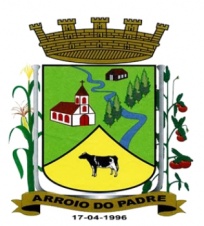 ESTADO DO RIO GRANDE DO SULMUNICÍPIO DE ARROIO DO PADREGABINETE DO PREFEITOA                                                                                                                       Mensagem 02/2016.Câmara Municipal de Vereadores                                                                                                                      Senhor Presidente                                                                                                                                                  Senhores Vereadores	Mais uma vez dirijo-me aos Senhores a após cumprimentá-los informa-lhes sobre os objetivos do projeto de lei que esta lhes encaminha para apreciação.	O projeto de lei 02/2016 tem por finalidade propor alteração do anexo I – a) – Programas Temáticos da Lei Municipal nº1.355, de 30 de julho de 2013que dispõe sobre o Plano Plurianual 2014/2017.	Impõe-se que para o correto trato da despesa seja incluída ação/projeto que tem por objetivo a aquisição de um trator agrícola e outros equipamentos para agricultura cuja cobertura, além de pequena contrapartida local, dar-se-á pela União através do Ministério da Agricultura, Pecuária e Abastecimento por emenda parlamentar do Deputado Federal Onyx Lorenzoni.	Pelas informações constantes e a legislação que precisa ser cumprida, submeto a vossa análise aguardando aprovação o presente projeto de lei ao qual peço tramitação em regime de urgência.	Nada mais para o momento, despeço-me.	Atenciosamente. 	Arroio do Padre, 04 de janeiro de 2016.Leonir Aldrighi Baschi                                                                                                                                            Prefeito MunicipalImo. Sr.                                                                                                                                                                             Roni Rutz BuchveitzPresidente da Câmara Municipal de Vereadores                                                                                                       Arroio do Padre/RS.    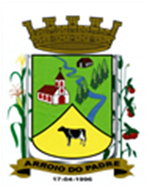 ESTADO DO RIO GRANDE DO SULMUNICÍPIO DE ARROIO DO PADREGABINETE DO PREFEITOPROJETO DE LEI Nº 02 DE 05 DE JANEIRO DE 2016.Dispõe sobre a inclusão de novo Objetivo no anexo I – a) – Programas Temáticos, da Lei Municipal N° 1.355, de 30 de julho de 2013, Plano Plurianual.Art. 1° Fica criado o objetivo no anexo I – a) – Programas Temáticos, da Lei Municipal N° 1.355, de 30 de julho de 2013, que institui o Plano Plurianual 2014/2017, vinculado à Secretaria de Agricultura, Meio Ambiente e Desenvolvimento, com sua denominação e respectivo valor, conforme o anexo I desta Lei.Art. 2° Servirão de cobertura para as despesas decorrentes da criação dos objetivos/metas propostas por esta Lei, recursos financeiros provenientes dos seguintes órgãos e fontes de recursos:I – Da União, através do Ministério da Agricultura, Pecuária e Abastecimento (MAPA): R$ 146.250,00 (cento e quarenta e seis mil e duzentos e cinquenta reais)Fonte de Recurso: 1054 – Aquisição de Trator e ImplementosII - Contrapartida do Município: R$ 3.750,00 (três mil, setecentos e cinquenta reais)Fonte de Recurso: 0001 - LivreArt. 3° Esta Lei entra em vigor na data de sua publicaçãoArroio do Padre, 05 de janeiro de 2016.Visto TécnicoLoutar PriebSecretário de Administração, Planejamento,Finanças, Gestão e TributosLeonir Aldrighi Baschi                                                                                                                                            Prefeito MunicipalPREFEITURA DE ARROIO DO PADREESTADO DO RIO GRANDE DO SULGABINETE DO PREFEITOAnexo I – Projeto de lei 02/2016Descrição do ProgramaDescrição do ProgramaDescrição do Programa1.1 - Valor Global do Programa1.1 - Valor Global do Programa1.1 - Valor Global do Programa1.1 - Valor Global do ProgramaCódigoTítuloTítulo1.1 - Valor Global do Programa1.1 - Valor Global do Programa1.1 - Valor Global do Programa1.1 - Valor Global do Programa0109Fortalecendo a Agricultura FamiliarFortalecendo a Agricultura Familiar+ R$ 150.000,00+ R$ 150.000,00+ R$ 150.000,00+ R$ 150.000,001.2 – Indicadores Vinculados ao Programa1.2 – Indicadores Vinculados ao Programa1.2 – Indicadores Vinculados ao Programa1.2 – Indicadores Vinculados ao Programa1.2 – Indicadores Vinculados ao Programa1.2 – Indicadores Vinculados ao Programa1.2 – Indicadores Vinculados ao ProgramaDescriçãoDescriçãoUnidade de MedidaUnidade de MedidaUnidade de MedidaReferênciaReferênciaDataÍndiceAumentar a produção a agrícolaAumentar a produção a agrícolaCrescimento do índice do ICMSCrescimento do índice do ICMSCrescimento do índice do ICMS2014 - 201788 %1.3 – Objetivos do Programa1.3 – Objetivos do Programa1.3 – Objetivos do Programa1.3 – Objetivos do Programa1.3 – Objetivos do Programa1.3 – Objetivos do Programa1.3 – Objetivos do ProgramaObjetivo 8:Objetivo 8:Objetivo 8:Objetivo 8:Objetivo 8:Objetivo 8:Objetivo 8:CódigoDescriçãoDescriçãoDescriçãoDescriçãoDescriçãoDescrição0908Aquisição de trator agrícola e implementosAquisição de trator agrícola e implementosAquisição de trator agrícola e implementosAquisição de trator agrícola e implementosAquisição de trator agrícola e implementosAquisição de trator agrícola e implementos1.3.1 – Órgão Responsável pelo Objetivo1.3.1 – Órgão Responsável pelo Objetivo1.3.1 – Órgão Responsável pelo Objetivo1.3.1 – Órgão Responsável pelo Objetivo1.3.1 – Órgão Responsável pelo Objetivo1.3.1 – Órgão Responsável pelo Objetivo1.3.1 – Órgão Responsável pelo ObjetivoCódigoDescriçãoDescriçãoDescriçãoDescriçãoDescriçãoDescrição06Secretária da Agricultura, Meio ambiente e DesenvolvimentoSecretária da Agricultura, Meio ambiente e DesenvolvimentoSecretária da Agricultura, Meio ambiente e DesenvolvimentoSecretária da Agricultura, Meio ambiente e DesenvolvimentoSecretária da Agricultura, Meio ambiente e DesenvolvimentoSecretária da Agricultura, Meio ambiente e Desenvolvimento1.3.2 – Metas Vinculadas aos Objetivos (2014-2017)1.3.2 – Metas Vinculadas aos Objetivos (2014-2017)1.3.2 – Metas Vinculadas aos Objetivos (2014-2017)1.3.2 – Metas Vinculadas aos Objetivos (2014-2017)1.3.2 – Metas Vinculadas aos Objetivos (2014-2017)1.3.2 – Metas Vinculadas aos Objetivos (2014-2017)1.3.2 – Metas Vinculadas aos Objetivos (2014-2017)Proporcionar maior qualidade e agilidade dos serviços prestados pela patrulha agrícola municipal no atendimento dos produtores do Município que buscam este tipo de serviço, contribuindo assim na elevação da produtividade.Proporcionar maior qualidade e agilidade dos serviços prestados pela patrulha agrícola municipal no atendimento dos produtores do Município que buscam este tipo de serviço, contribuindo assim na elevação da produtividade.Proporcionar maior qualidade e agilidade dos serviços prestados pela patrulha agrícola municipal no atendimento dos produtores do Município que buscam este tipo de serviço, contribuindo assim na elevação da produtividade.Proporcionar maior qualidade e agilidade dos serviços prestados pela patrulha agrícola municipal no atendimento dos produtores do Município que buscam este tipo de serviço, contribuindo assim na elevação da produtividade.Proporcionar maior qualidade e agilidade dos serviços prestados pela patrulha agrícola municipal no atendimento dos produtores do Município que buscam este tipo de serviço, contribuindo assim na elevação da produtividade.Proporcionar maior qualidade e agilidade dos serviços prestados pela patrulha agrícola municipal no atendimento dos produtores do Município que buscam este tipo de serviço, contribuindo assim na elevação da produtividade.Proporcionar maior qualidade e agilidade dos serviços prestados pela patrulha agrícola municipal no atendimento dos produtores do Município que buscam este tipo de serviço, contribuindo assim na elevação da produtividade.1.3.2.1 – Iniciativas Vinculadas ás Metas (2014-2017)1.3.2.1 – Iniciativas Vinculadas ás Metas (2014-2017)1.3.2.1 – Iniciativas Vinculadas ás Metas (2014-2017)1.3.2.1 – Iniciativas Vinculadas ás Metas (2014-2017)1.3.2.1 – Iniciativas Vinculadas ás Metas (2014-2017)1.3.2.1 – Iniciativas Vinculadas ás Metas (2014-2017)1.3.2.1 – Iniciativas Vinculadas ás Metas (2014-2017)DescriçãoDescriçãoDescriçãoDescriçãoRegionalizaçãoRegionalizaçãoRegionalizaçãoAdquirir um trator agrícola, dois arados de aiveca simples e uma grade niveladora de arrasto para integrar o plantel de máquinas da patrulha agrícola, através de emenda parlamentar do Deputado Federal Onyx Lorenzoni.Adquirir um trator agrícola, dois arados de aiveca simples e uma grade niveladora de arrasto para integrar o plantel de máquinas da patrulha agrícola, através de emenda parlamentar do Deputado Federal Onyx Lorenzoni.Adquirir um trator agrícola, dois arados de aiveca simples e uma grade niveladora de arrasto para integrar o plantel de máquinas da patrulha agrícola, através de emenda parlamentar do Deputado Federal Onyx Lorenzoni.Adquirir um trator agrícola, dois arados de aiveca simples e uma grade niveladora de arrasto para integrar o plantel de máquinas da patrulha agrícola, através de emenda parlamentar do Deputado Federal Onyx Lorenzoni.Todo o MunicípioTodo o MunicípioTodo o Município